  Пресс-релиз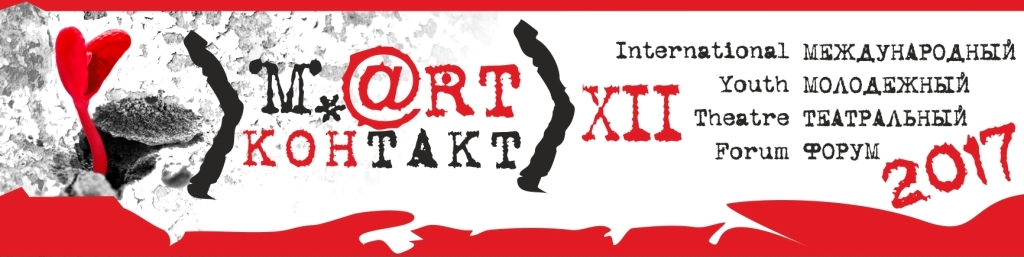 Международного молодёжного театрального форума «М.@rt.контакт-2017»С 21 по 27 марта  2017 года в городе Могилёве состоится XII Международный молодёжный театральный форум «М.@rt.контакт», учредителями которого являются Министерство культуры Республики Беларусь, Могилёвский областной исполнительный комитет и Могилёвский областной драматический театр.Этот форум создан с целью развития и пропаганды театрального искусства посредством показа лучших сценических произведений для молодёжи театрами различных стран, повышения профессионального мастерства участников форума и популяризации театрального искусства, выявления и поддержки творчески одарённых актёров и режиссёров, развития и укрепления международных культурных связей, обмена духовными и культурными ценностями.Фестиваль проводится с 2006 года.  За 11 лет проведения он стал одним из самых значительных и ожидаемых культурных событий не только в Могилёве, но и во всём театральном пространстве Беларуси. География форума широка. За все годы проведения фестиваля на нём было показано 168 спектаклей из 17 стран: России, Украины, Беларуси, Германии, Словении, Польши, Молдовы, Армении, Израиля, Англии, Италии, Литвы, Латвии, Казахстана, Эстонии, Кыргызстана и Болгарии. Спектакли посмотрели более 36 тысяч зрителей, которые познакомились с прекрасными образцами классической и современной драматургии отечественных и зарубежных авторов, искусством талантливых режиссёров, актёров и сценографов. На сцене театра были представлены спектакли известнейших режиссёров современного театра: Андрея Могучего, Геннадия Тростянецкого, Римаса Туминаса, Саулюса Варнаса, Николая Коляды, Григория Козлова и др. В рамках специальной программы форума свои мастер-классы провели знаменитые режиссёры, артисты и педагоги: Анатолий Праудин, Сергей Федотов, Юрий Васильев, Людмила Мальцева, Николай Коляда, Григорий Козлов, Вячеслав Иноземцев, Андрей Бибиков и др.В этом году в рамках форума зрители увидят 22 спектакля 20 театров из 10 стран мира (России, Беларуси, Украины, Польши, Литвы, Казахстана, Армении, Австрии, Грузии, США). На форум приглашены несколько коллективов, которые ярко проявили себя на предыдущих фестивалях, но основу программы все же составили новые для нас театры и творческие группы.Откроет фестивальную программу спектакль Алматинского театра им. Байтена Омарова «Жас Сахна» «Одноклассники. Уроки жизни» – трагедия по пьесе Тадеуша Слободзянека, режиссёр Барзу Абдураззаков. Постановка была удостоена гран-при Международного фестиваля больших спектаклей малой формы «ArtОкраина» (г. Санкт-Петербург, 2015 г.), стала призёром фестиваля «Встречи в России» стран СНГ и Балтии театра «Балтийский дом» (г. Санкт-Петербург, 2016 г.), была признана лучшим спектаклем 2015 года в г. Алматы. В этот же день на сцене Могилёвского драматического театра после церемонии открытия будет показан спектакль Российского государственного академического театра драмы имени Фёдора Волкова (г. Ярославль) «Месяц в деревне». Это динамичная и остроумная комедия  по произведению И.Тургенева поставлена известным российским режиссёром Евгением Марчелли. Спектакль стал номинантом на Национальную театральную Премию «Золотая Маска-2016» в 6 номинациях.В последующие дни зрителей ждёт немало знаковых постановок самых разных форм и жанров. Режиссёрская лаборатория «Ученики Туминаса» при Государственном академическом театре им. Евгения Вахтангова и Театральном институте им. Б.В.Щукина (г. Москва) представит на форуме два спектакля: фарс «Король умирает» по пьесе Э.Ионеско и  драму «За закрытыми дверями» по пьесе Ж.-П.Сартра. Каждый из спектаклей репертуарной афиши по-своему интересен – организаторы отбирали лучшие образцы сценических произведений, по-настоящему яркие постановки: «Дорогая Елена Сергеевна» Театра юных зрителей им. А.А. Брянцева (г. Санкт-Петербург), «Как я стал идиотом» Российского академического Молодёжного театра (г. Москва), «Королева красоты» Киевского театра «Золотые ворота», «Спасти камер-юнкера Пушкина» Санкт-Петербургского государственного театра «Суббота» и др.  В живом музыкальном сопровождении джазового оркестра пройдёт спектакль «Если бы я был папой» – шоу в жанре stand-up’а, автором и режиссёром которого является Айк Петросян из Армении.Впервые в форуме примут участие театры из Грузии, Австрии и США. Тбилисский государственный академический русский драматический театр им. А.С. Грибоедова,  старейший русский театр за пределами России, представит постановку  «Холстомер. История лошади». Этот спектакль завоевал славу одного из лучших в современном театральном мире.  Постановка была представлена более чем на 20-ти международных фестивалях, в  2013 году стала обладателем Гран-при XI Международного театрального форума «Золотой Витязь».  Театр Caprile  из Вены представит спектакль «Монтевидео», а артист Бремнер Дьюти из Нью-Йорка выступит со своим шоу «'33 (Кабаре)». Уже во второй раз в рамках форума будет показан спектакль в пространстве Музея этнографии г. Могилёва – «Братья Карамазовы», постановка режиссёра Сильвы Кривицкиене по одноименному роману Ф.Достоевского (Театр-студия «Theaomai», г. Вильнюс). Кстати, в программе форума значится еще один спектакль по этому же бессмертному произведению классика русской литературы – свою сценическую версию «Братьев Карамазовых»  представит Театр-студия «Небольшой драматический театр» из Санкт-Петербурга. В репертуарной афише традиционно представлены танцевальные перформансы: «Архипелаг» Театра танца «Caro» из Польши (автор идеи, хореограф Мацей Кузьминский) и  «Предметный разговор» Белорусского государственного молодёжного театра (автор идеи и режиссёр – Ольга Скворцова).Беларусь представлена в афише международного театрального форума пятью творческими коллективами. Белорусский государственный молодёжный театр, помимо упомянутого танцевального перформанса, покажет зрителям спектакль «Саша, вынеси мусор», поставленный артистом театра Дмитрием Богославским по пьесе современного украинского драматурга Натальи Ворожбит. Могилёвский областной театр драмы и комедии им. В.И. Дунина-Марцинкевича привезёт на форум спектакль «Лондон» (режиссёр Елена Силутина), поставленный по пьесе Максима Досько при поддержке Центра экспериментальной режиссуры БГАИ. В программе значится белорусскоязычная постановка по пьесе  Андрея Иванова – спектакль «Это всё она» («Гэта ўсё яна») Республиканского театра белорусской драматургии. Это постановка осуществлена польско-немецким режиссёром Моникой Добровлянской, при поддержке Института имени Гёте. Могилевчане покажут  в рамках фестиваля два спектакля. Могилёвский областной драматический театр примет участие в форуме со спектаклем «Крейцерова соната» по одноименной повести Льва Толстого. Режиссёр-постановщик Саулюс Варнас и исполнитель главной роли Иван Трус являются лауреатами Национальной театральной премии. Могилёвский областной театр  кукол представит новый моноспектакль лауреата Национальной театральной премии Николая Стешица под названием «Синяя-синяя», поставленный по рассказу  белорусского классика В.Короткевича  молодым, но уже весьма известным режиссёром Игорем Казаковым. Закроет фестивальную программу театр-фестиваль «Балтийский Дом», г. Санкт-Петербург, с трагифарсом «Ты, я…», режиссёр-постановщик – Юрий Ядровский.Кроме основной программы, также подготовлена довольно насыщенная специальная программа, в рамках которой запланированы 2 мастер-класса, «Мастерская молодой режиссуры», круглый стол, презентация книги об истории белорусского театра, ежедневные пресс-конференции (обсуждения критиками и участниками форума спектаклей предыдущего дня),  итоговая пресс-конференция, выставки молодых фотографов и ремесленников. В первый день форума в арт-фойе драмтеатра откроется выставка  молодых фотографов. Она организована в рамках  творческого проекта «28», проходившего в социальной сети «ВКонтакте». В экспозицию выставки, которую курирует могилевский фотограф Елена Бузук, вошли лучшие работы участников данного интернет-проекта: интересные портреты, могилевские пейзажи, сюжеты из будничной жизни, изображения животных и др.21 марта на Малой сцене драмтеатра проведет свой мастер-класс художественный руководитель Российского государственного академического театра драмы им. Фёдора Волкова (г.Ярославль), один из ведущих режиссёров России Евгений Марчелли – заслуженный деятель искусств Российской Федерации, неоднократный лауреат Российской Национальной театральной премии «Золотая Маска».  А 25 марта в драмтеатре состоится мастер-класс мастер-класс Льва Эренбурга под названием «Этюд как инструмент создания  спектакля». Лев Эренбург – художественный руководитель «Небольшого драматического театра» (г.Санкт-Петербург), номинант и лауреат Российской Национальной театральной премии «Золотая маска», лауреат Высшей театральной премии Санкт-Петербурга «Золотой софит».  Участие в мастер-классах примут молодые актеры, приехавшие на форум, артисты областного драматического театра и студенты Могилевского государственного колледжа искусств.На протяжении фестивальной недели будет действовать традиционная для форума «Мастерская молодой режиссуры», организованная Могилёвским драматическим театром совместно с Центром экспериментальной режиссуры БГАИ. В течение 6 дней могилёвские актеры под руководством минского режиссёра Татьяны Лариной будут работать над театрализованной читкой пьесы белорусского драматурга Алексея Макейчика «Бзик». А в заключительный день форума его участники и гости увидят результат этой работы на Малой сцене драматического театра. После этого на той же сцене состоится круглый стол: «Актуальные темы в современном театре». Затем пройдет презентация книги Андрея Москвина «Беларускі тэатр 1920-30-х: адабраная памяць», в которой предпринята попытка реконструкции белорусского театра периода его профессионального становления. Андрей Москвин – доктор филологических наук, доцент Варшавского университета, сотрудник Кафедры межкультурных исследований Центральной и Восточной Европы, выпускник Кафедры славянской филологии МГУ, автор многочисленных публикаций по вопросам искусства, театра и кино. Ежедневно в бизнес-центре гостиницы «Могилев» будут проходить традиционные пресс-конференции – обсуждения просмотренных спектаклей, причем они будут иметь формат творческих встреч с создателями постановок.  Это даст возможность живого общения между участниками, гостями фестиваля, критиками, зрителями и представителями СМИ. Завершит специальную программу форума итоговая пресс-конференция для средств массовой информации с участием оргкомитета, критиков, гостей форума. Участия профессионального жюри организаторами форума в этом году не предусмотрено. Для обсуждения спектаклей приглашены белорусские театральные критики: Татьяна Орлова, Людмила Громыко, Надежда Бунцевич, Елена Мальчевская. К ним присоединятся гости из-за рубежа – Андрей Москвин (Польша), Мария Танана (Литва), Любовь Лебедина (Россия), Анастасия Гулина (Россия). Кроме того, как того и требует молодежный формат форума, организаторы предоставят инициативу могилёвской молодежи –  студентам Могилевского государственного университета им. А.А. Кулешова.  Ребята будут работать в молодёжном пресс-центре форума, постараются отсмотреть всю программу, будут работать со зрителями, общаться с участниками и гостями форума, собирать мнения, готовить публикации для интернет-сайта драматического театра и социальных сетей, а также ежедневную видео и фотохронику. Молодёжная команда фестиваля уже начала работу задолго до начала форума, взяв интервью у некоторых режиссёров, чьи работы будут представлены в программе; эти материалы были опубликованы в сети интернет. Также организаторами выпущено печатное издание –  буклет о форуме, его программе и участниках.Пресс-центр Международного молодёжного театрального форума «М.@rt.контакт-2017»